                  «Правила дорожного движения  и дорожные знаки»  На первый взгляд правила дорожного движения для детей просты и понятны, но обучение  ПДД проходит довольно трудно. Занятия должны быть интересными и проходить в игровой атмосфере.  Именно поэтому 21 марта в ГБОУ СОШ с.Шламка  прошло мероприятие  по профилактике дорожно - транспортного травматизма «Правила дорожного движения и дорожные знаки», где учащиеся 10 - 11  классов   в игровой форме познакомились с Правилами дорожного движения, дорожными знаками. С помощью плакатов дорожных знаков, загадок, презентации, кроссворда учащиеся закрепили  по какой части тротуара нужно ходить и как правильно переходить дорогу; какие бывают знаки и что они означают. Узнали много нового о безопасном поведении на дорогах. Мероприятие проходило в веселой и непринужденной обстановке.Ученики с удовольствием отвечали на заданные вопросы, с радостью и оживлением разгадывали кроссворд. В конце мероприятия, при практической отработке,  учащиеся без труда отвечали на заданные вопросы, выполняли задания, направленные на закрепление правил дорожного движения, культуре поведения на дороге. Это свидетельствует о том, что  мероприятие «Дорожные знаки» имело обучающий, развивающий и воспитательный характер. Цель и задачи, поставленные перед организацией данного мероприятия, достигнуты и реализованы в полном объеме.По ссылке можно посмотреть презентацию «Дорожные знаки» https://docs.google.com/viewerng/viewer?url=https://nsportal.ru/sites/default/files/2013/02/28/prezentaciya_po_pdd.pptx.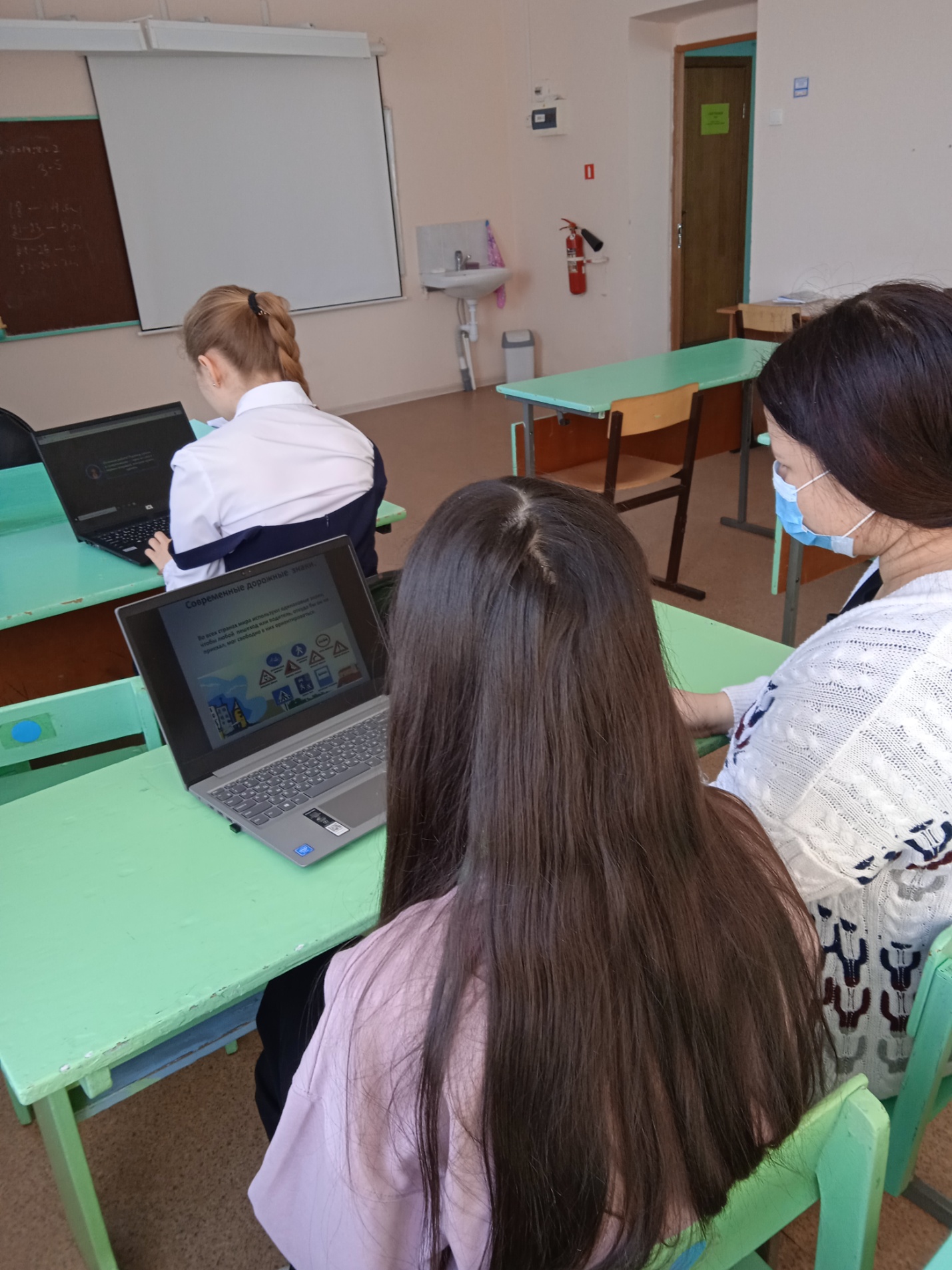 